    KАРАР                                                                                ПОСТАНОВЛЕНИЕ              «14» октябрь  2020 й                            № 44                       «14» октября  2020 гОб изменении адреса Руководствуясь Федеральным законом от 06.10.2003 № 131-ФЗ "Об общих принципах организации местного самоуправления в Российской Федерации", Федеральным законом от 28.12.2013 № 443-ФЗ "О федеральной информационной адресной системе и о внесении изменений в Федеральный закон "Об общих принципах организации местного самоуправления в Российской Федерации", Правилами присвоения, изменения и аннулирования адресов, утвержденными Постановлением Правительства Российской Федерации от 19.11.2014 № 1221, Администрация сельского поселения Сандугачевский сельсовет муниципального района Янаульский район Республики Башкортостан ПОСТАНОВЛЯЕТ:Изменить адрес следующего объекта адресации:1.1. земельный участок с кадастровым номером 02:54:150101:68старый адрес: Российская Федерация, Республика Башкортостан, Янаульский муниципальный район, сельское поселение Сандугачевский сельсовет, село Сандугач, улица Центральная, земельный участок 33;новый адрес: Российская Федерация, Республика Башкортостан, Янаульский муниципальный район, сельское поселение Сандугачевский сельсовет, село Сандугач, улица Центральная, земельный участок 33а.2. Контроль за исполнением настоящего постановления оставляю за собой.Глава  сельского поселения                                               Т.Ш. КуснияровБАШKОРТОСТАН  РЕСПУБЛИКАҺЫЯҢАУЫЛ  РАЙОНЫМУНИЦИПАЛЬ РАЙОНЫНЫҢҺАНДУҒАС АУЫЛ СОВЕТЫ АУЫЛ БИЛӘМӘҺЕ ХАКИМИӘТЕ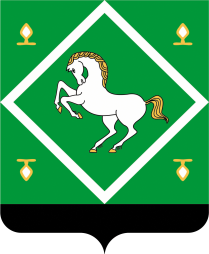 АДМИНИСТРАЦИЯСЕЛЬСКОГО ПОСЕЛЕНИЯ САНДУГАЧЕВСКИЙ  СЕЛЬСОВЕТ МУНИЦИПАЛЬНОГО  РАЙОНАЯНАУЛЬСКИЙ РАЙОНРЕСПУБЛИКИ БАШКОРТОСТАН